T.C.HAMUR KAYMAKAMLIĞIHAMUR MİLLİ EĞİTİM MÜDÜRLÜĞÜMEVLANA İLKOKULU – BORÇELİK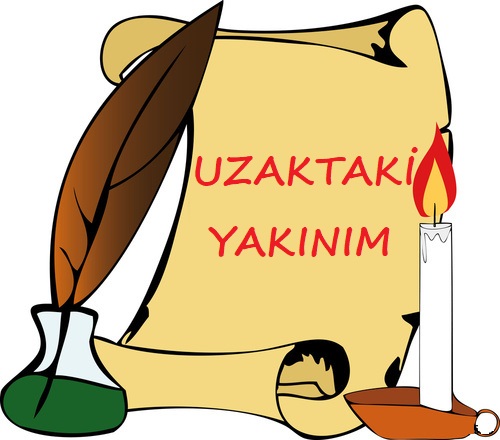 2019/2020UZAKTAKİ YAKINIM PROJESİ                AYSUN TAŞDEMİR                                                                 KAYA KARAKOÇ                  Okul Müdürü		                                                     İlçe Milli Eğitim Müdürü PROJENİN ADIUZAKTAKİ YAKINIMPROJE SLOGANIUZAKLARI YAKIN EDELİM MEKTUP YAZALIM PROJENİN HEDEFLERİİlkokul öğrencilerinin başka şehirlerden arkadaş edinmesini desteklemek,Öğrencilerin mektup yazma, mektup postalama becerisini geliştirmek,Öğrencilerin okuma ve yazma becerilerini geliştirmek,Öğrencilerin farklı şehirlerden, kültürlerden bilgi alışverişi sağlamak,Öğrencilerin sosyalleşmesini sağlamak,Türkçe kullanımı geliştirmek,İnternet dışında iletişim araçlarını tanıtmak ve hayat becerisi haline getirmek,GEREKÇELERİSon yıllarda öğrencilerin internet ve telefon kullanımı hayatlarının bir parçası haline geldi. Bu teknolojik ilerleme erişim kolaylığı sağlasa da insan ilişkilerinin azalması, sosyalleşme, ifade vb. becerileri yitirdi. Öğrencilerin yazma alışkanlıkları azaldı, Türkçe konuşma ve yazma beceriler bozuldu.  Öğrencilerimize güzel ve etkili bir iletişim kurma alışkanlığı sağlamak, onları hayata daha sosyal olarak hazırlamak, kendini ifade eden bireyler haline getirmeyi mektup yazarak sağlamayı hedefliyoruz. FAALİYETLERMektup yazmak,Mektup okumak,Mektup göndermek.DAYANAKT.C Anayasası-1739 sayılı Milli Eğitim Temel Kanunu-Milli Eğitim Bakanlığı İlköğretim ve Ortaöğretim Kurumları Sosyal Etkinlikler Yönetmeliği-Milli Eğitim Bakanlığı Sosyal ve Kültürel Yarışmalar YönetmeliğiTANIMLARPROJE İZLEME VE DEĞERLENDİRME: Mevlana İlkokulu Müdürü AYSUN TAŞDEMİR, Borçelik Fabrikası Çalışanı , Taner APAK,Mevlana İlkokulu ÖğretmenleriENES MURAT GENÇ ve  MERYEM KARAKOÇ PROJE EKİBİMevlana İlkokulu Müdürü AYSUN TAŞDEMİRBorçelik Fabrikası Çalışanı , Taner APAK,Mevlana İlkokulu ÖğretmenleriENES MURAT GENÇ ve  MERYEM KARAKOÇPROJE PAYDAŞLARIOkul YönetimleriOkullarımızdaki ÖğretmenlerBorçelik Fabrikası PROJEYİ YÜRÜTECEK KURUM VE KURULUŞLARMevlana İlkokulu MüdürlüğüBorçelik FabrikasıPROJENİN MALİYETİYapılacak çalışmalar esnasında ortaya çıkabilecek kaynak ihtiyacı Mevlana İlkokulu Enes Murat GENÇ tarafından karşılanacaktır.